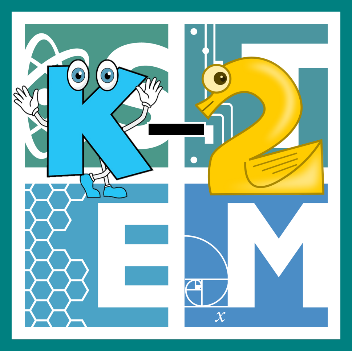 STEM COBB:Weather Watchers!1st Grade STEM Resource from Cobb County SchoolsLesson 2This week, encourage your young learners to observe natural systems by watching, recording, and noticing patterns of weather!  In 1st grade, students are asked to obtain, evaluate, and communicate weather data to identify weather patterns (S1E1).  The weather changes dramatically during the springtime, making this a great weekly focus! Students will be using their knowledge about wind in order to construct a kite from home materials. They will be combining 2 dimensional shapes to create a new composite shape for their creative kites (MGSE1.G.2).This week, encourage your young learners to observe natural systems by watching, recording, and noticing patterns of weather!  In 1st grade, students are asked to obtain, evaluate, and communicate weather data to identify weather patterns (S1E1).  The weather changes dramatically during the springtime, making this a great weekly focus! Students will be using their knowledge about wind in order to construct a kite from home materials. They will be combining 2 dimensional shapes to create a new composite shape for their creative kites (MGSE1.G.2).MaterialsMaterialsPaper     straws     string     markers     crayonPaper     straws     string     markers     crayonDigital ResourcesDigital ResourcesBook – Weather Words and What They Mean - https://www.youtube.com/watch?v=UeJohy6cHl4 Online Game – Dress for the Weather - https://www.abcya.com/games/dress_for_the_weather Book – Weather Words and What They Mean - https://www.youtube.com/watch?v=UeJohy6cHl4 Online Game – Dress for the Weather - https://www.abcya.com/games/dress_for_the_weather InstructionsInstructionsStart by reading a book about weather words.  Our favorite book is Weather Words and What They Mean by Gail Gibbons. You can watch this book online here https://www.youtube.com/watch?v=UeJohy6cHl4Next give your child a little screen time to play a weather game https://www.abcya.com/games/dress_for_the_weatherEncourage your young one to keep a weather journal for each day.  Have them draw pictures or write words that represent what the weather looks and feels like.  Want to take it a step further?  Teach your child to either use a thermometer at home, or use an online tool (like this one) to look up the temperature for each day and record that information in their journals as well.  Help them use their journals to try and notice patterns by the end of the week.Finally, students will be creating their very best wind-catching kite!  This can happen over several days and have many different iterations.  Ask your child what shapes they think will best catch the wind?  Encourage them to put a few different shapes together to create their final design.  Allow them to brainstorm some ideas.  Give them any materials you can from around your home so that students can create their kites.  Now go outside and give them a try!  Evaluate: what worked well and what didn't?  Can part of the design be changed to catch more wind?  Give students a chance to improve their kites, or maybe even try and totally different design altogether. Good Luck! Start by reading a book about weather words.  Our favorite book is Weather Words and What They Mean by Gail Gibbons. You can watch this book online here https://www.youtube.com/watch?v=UeJohy6cHl4Next give your child a little screen time to play a weather game https://www.abcya.com/games/dress_for_the_weatherEncourage your young one to keep a weather journal for each day.  Have them draw pictures or write words that represent what the weather looks and feels like.  Want to take it a step further?  Teach your child to either use a thermometer at home, or use an online tool (like this one) to look up the temperature for each day and record that information in their journals as well.  Help them use their journals to try and notice patterns by the end of the week.Finally, students will be creating their very best wind-catching kite!  This can happen over several days and have many different iterations.  Ask your child what shapes they think will best catch the wind?  Encourage them to put a few different shapes together to create their final design.  Allow them to brainstorm some ideas.  Give them any materials you can from around your home so that students can create their kites.  Now go outside and give them a try!  Evaluate: what worked well and what didn't?  Can part of the design be changed to catch more wind?  Give students a chance to improve their kites, or maybe even try and totally different design altogether. Good Luck! 